العاب كيميائية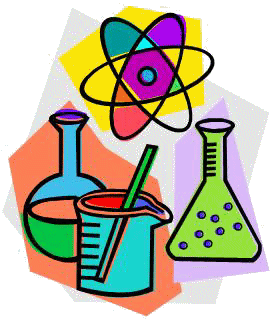 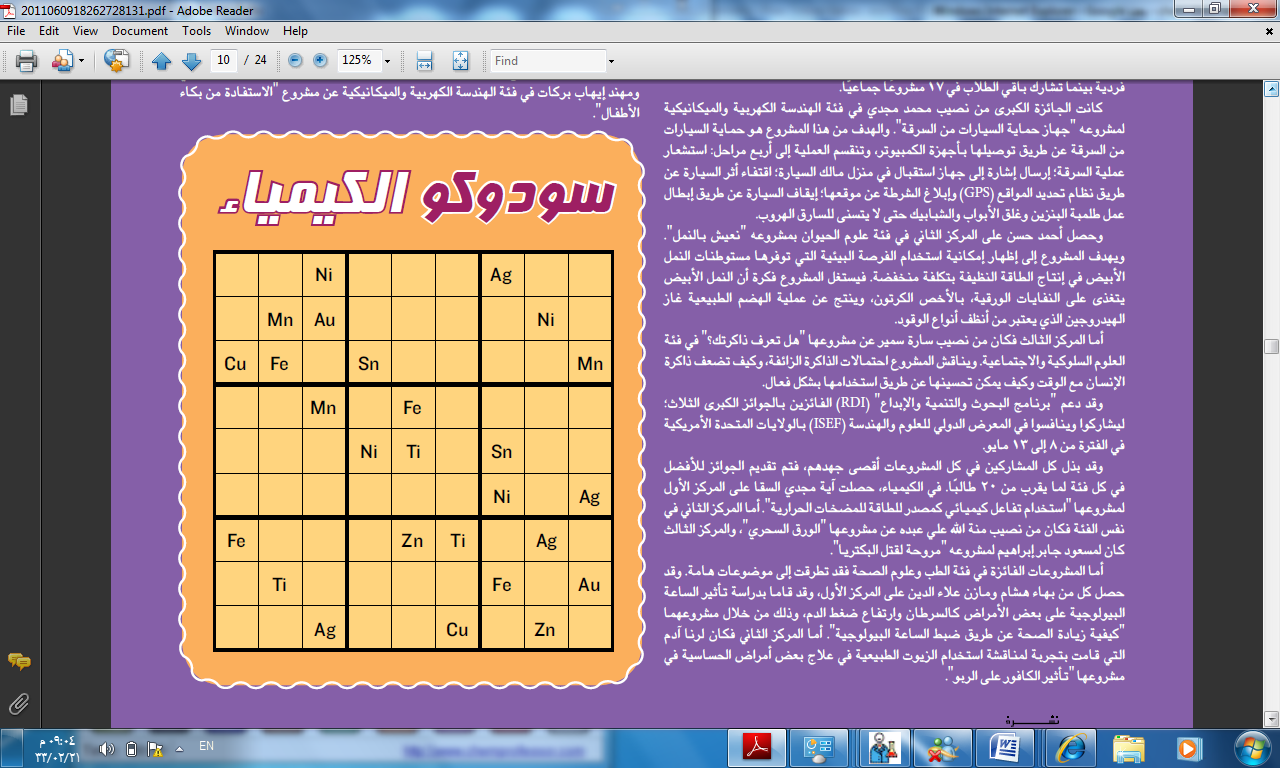 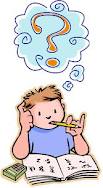 